Изобразительное искусство5 классДата урока: 31.01.2022Тема урока: Композиционное, стилевое и цветовое единство в изделиях народных промыслов. Искусство Жостова. Роспись по металлуМатериал для изучения: https://disk.yandex.ru/d/F0NcqrUhw_TCmQ Практическое задание: Нарисовать поднос и расписать жостовской росписью.Пример: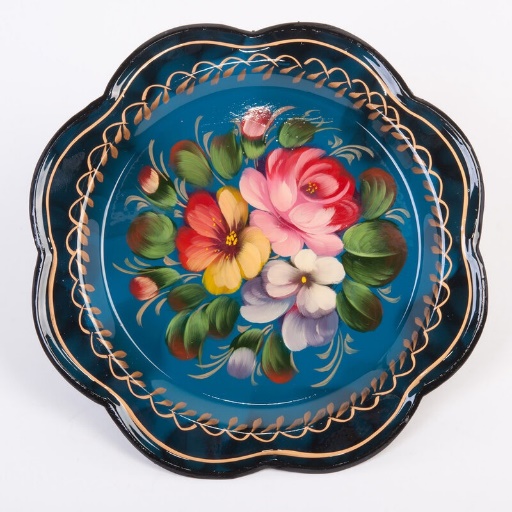 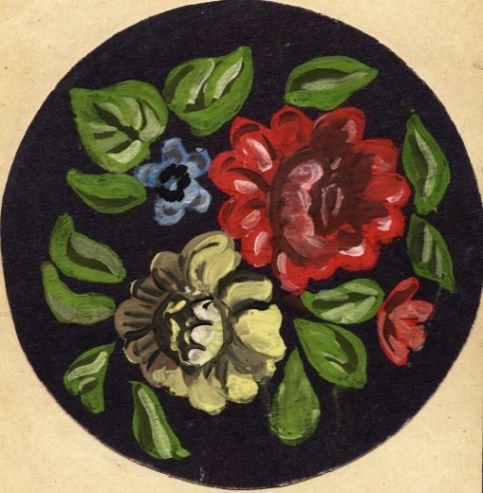 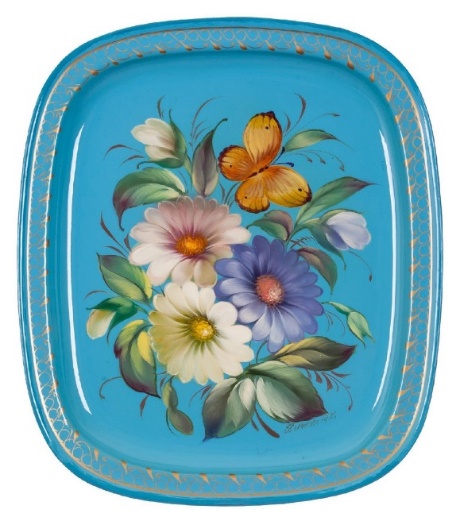 Работы прислать в WhatsApp +7 960 539-96-71Срок сдачи: до 02.02.2022